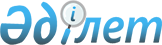 О дополнительном регламентировании порядка проведения мирных собраний, митингов, шествий, пикетов и демонстраций на территории Узункольского района
					
			Утративший силу
			
			
		
					Решение маслихата Узункольского района Костанайской области от 16 апреля 2015 года № 301. Зарегистрировано Департаментом юстиции Костанайской области 19 мая 2015 года № 5606. Утратило силу решением маслихата Узункольского района Костанайской области от 20 мая 2016 года № 17      Сноска. Утратило силу решением маслихата Узункольского района Костанайской области от 20.05.2016 № 17 (вводится в действие по истечении десяти календарных дней после дня его первого официального опубликования).

      В соответствии со статьей 10 Закона Республики Казахстан от 17 марта 1995 года "О порядке организации и проведения мирных собраний, митингов, шествий, пикетов и демонстраций в Республике Казахстан", статьей 6 Закона Республики Казахстан от 23 января 2001 года "О местном государственном управлении и самоуправлении в Республике Казахстан", Узункольский районный маслихат РЕШИЛ:

      1. В целях дополнительного регламентирования порядка проведения мирных собраний, митингов, шествий, пикетов и демонстраций определить места проведения мирных собраний, митингов, шествий, пикетов и демонстраций на территории Узункольского района согласно приложению.

      2. Настоящее решение вводится в действие по истечении десяти календарных дней после дня его первого официального опубликования.

 Места проведения мирных собраний, митингов,
шествий, пикетов и демонстраций на территории
Узункольского района
					© 2012. РГП на ПХВ «Институт законодательства и правовой информации Республики Казахстан» Министерства юстиции Республики Казахстан
				Председатель

внеочередной сессии

Н. Булатов

Секретарь

районного маслихата

В. Вербовой

Приложение
к решению маслихата
от 16 апреля 2015 года № 301 № п/п

Наименования населенных пунктов

Места проведения мирных собраний, митингов, шествий, пикетов и демонстраций

1

Узункольский сельский округ

центральная площадь по улице Мусрепова, 16 в селе Узунколь

2

Бауманский сельский округ

центральная площадь в селе Бауманское

3

Ершовский сельский округ

площадь в селе Ершовка

4

Карлмаркский сельский округ

центральная площадь в селе Сокол

5

Кировский сельский округ

центральная площадь в селе Кировское

6

Киевский сельский округ

центральная площадь в селе Миролюбовка

7

село Варваровка

центральная площадь в селе Варваровка

8

Новопокровский сельский округ

площадь в селе Новопокровка

9

Петропавловский сельский округ

центральная площадь в селе Белоглинка

10

Пресногорьковский сельский округ

центральная площадь в селе Пресногорьковка

11

Российский сельский округ

площадь в селе Тайсойган

12

Суворовский сельский округ

центральная площадь в селе Суворово

13

Федоровский сельский округ

площадь в селе Федоровка

14

Чапаевский сельский округ

центральная площадь в селе Речное

15

село Троебратское

центральная площадь в селе Троебратское

16

село Ряжское

площадь в селе Ряжское

